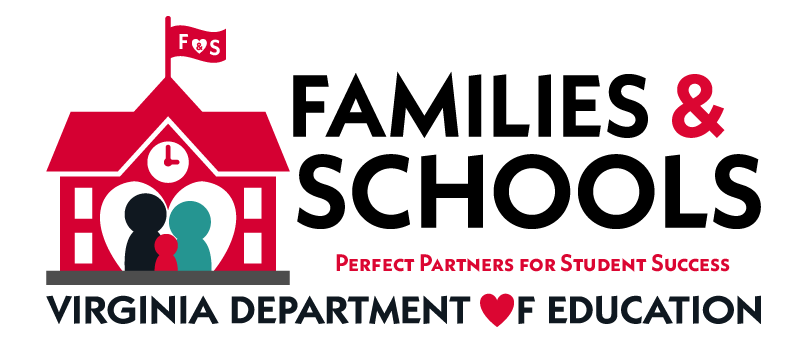 Family Engagement in Education MonthGovernor Ralph S. Northam, Superintendent of Public InstructionDr. James F. Lane and the Virginia Department of Education recognizeNovember as Family Engagement Month in the Commonwealth of Virginia.The importance of parental engagement in schools is well documented. Over 30 years of research shows that one of the most effective ways to increase student achievement is for parents to be actively involved in the education of their children.November is Family Engagement Month in SchoolsThe Virginia Department of Education is committed to improving parent and family involvement for all students including students with disabilities. We believe that family school collaboration is essential to student success.Check out the following links for resources: Virginia PTADepartment of Defense: Special Needs Parent Tool Kit – Birth to 18Guidance for Military Families with Students in Special EducationNational Standards, Goals, and Indicators for Family School PartnershipsParent Education Advocacy Training Center (PEATC)Tips and Strategies for Increasing Parent and Family Involvement in Virginia SchoolsTitle I – Parent InvolvementUS Department of Education: Family and Community EngagementVirginia Family Special Education Connection  Center for Family Involvement (VCU, Partnership for People with Disabilities) National PTA Standards for Successful Family-School PartnershipsFamily Engagement Resources that Can Support the National PTA Standards for Family-School PartnershipsThese standards offer a framework for how families, schools, and communities should work together to support student success.PTA Standard 1- Welcoming All FamiliesCenter for Schools & Communities: Building. Strengthening. Transforming. How We Can Work Together Creating a Welcoming Environment at Your School (Domain 1) in101 Ways to Create Real Family Engagement by Steven M. Constantino, Ed.DEducation World: Does Your School’s Atmosphere Shout “Welcome?” Edutopia: Five-Minute Film Festival: Parent-Teacher Partnerships Family Friendly Schools Families in Schools- Building Partnerships for Student Success (available in Spanish)Recorded Webinar- Stories from the Field: Successful Practice in Engaging Families During COVID-19One Voice- Blog postings on Family EngagementPTA Standard 2- Communicating EffectivelyChapter 8- Principle #2: Communicate Effectively and Build Relationships Engage Every Family by Steven M. Constantino, Ed.DFamily Engagement: Collaborating with Families of Students with Disabilities (IRIS Module)CONNECT Module #4-  Family-Professional Partnership Edutopia: 19 Proven Tips for Getting Parents Involved at School Edutopia: Family Engagement: Resource Roundup Global Family Research ProjectI HAVE A QUESTION…What Parents and Caregivers Can Ask and Do to Help Children Thrive at School (A Parent Checklist) (U.S. Department of Education)PTA Standard 3- Supporting Student SuccessBeyond the Bake Sale: The Essential Guide to Family-School Partnerships (Book) CBM at Home (Florida Center for Reading Research - Florida State University and Center on   Teaching & Learning)Classroom Diversity: An Introduction to Student Differences (IRIS Center Module)COVID-19 Toolkit: Supporting Individuals with Autism through Uncertain Times (Autism Focused Intervention Resources & Modules, AFIRM) (Available in English, Polish, Swedish, Chinese, Italian, Japanese, Arabic, Mandarin, Spanish & Czech), National Professional Development Center (NPDC) on ASD Dual Language Learners with Disabilities: Supporting Young Children in the Classroom (IRIS Center Module)Edutopia: The Beginners’ Guide to Connecting Home and SchoolEvidence-Based and Promising Practices to Support Continuity of Learning for Students With Disabilities (OSEP)Joining Together to Create a Bold Vision for Next-Generation Family Engagement: Engaging Families to Transform Education (Oct. 23, 2018)National Center for Families Learning (NCFL)National PTA: One Voice- Blog postings on Family EngagementNational PTA: Parent’s Guide to Student SuccessParents: Supporting Learning During the COVID-19 Pandemic (IRIS Module)Understood: Working with your child’s teachers Webinar Transcript- Bringing Families to the Table: Family Engagement for Struggling Students (National Center on Intensive Intervention)PTA Standard 4- Speaking up for Every ChildAligning and Integrating Family Engagement in Positive Behavioral Interventions and Supports (PBIS) Concepts and Strategies for Families and Schools in Key ContextsCenter for Family Involvement (VCU, Partnership for People with Disabilities)National PTA Standards for Family-School PartnershipsPACER Center: Champions for Children with DisabilitiesParentAdvocates.org PEATC: Parent Educational Advocacy Training CenterPTA Standard 5- Sharing PowerChapter 7- Principle #3: Empower Every Family by Steven M. Constantino, Ed.DCONNECT Module 4: Family-Professional Partnerships (Early Childhood)Joining Together to Create a Bold Vision for Next-Generation Family Engagement: Engaging Families to Transform Education (Oct. 23, 2018)National PTA Standards for Family-School PartnershipsPTA: You are Key to Your Child’s SuccessPTA Standard 6- Collaborating with CommunityChapter 9- Principle #5: Engage the Greater Community by Steven M. Constantino, Ed.DCultural and Linguistic Differences: What Teachers Should Know (IRIS Center Module)National Association for Family, School and Community Engagement (NAFSCE)National Education Association (NEA): The Power of Family School Community Partnerships (2011) Parent Engagement Toolkit (America’s Promise Alliance)Compiled by the Virginia Department of Education’s Family Engagement Network (FEN) Updated October 2020 - available on TTAC Online or Virginia Family Special Education Connection 